Glazed Ham Slices 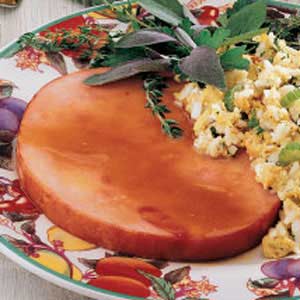 Prep Time: 30 minutesCook Time: 35 minutesTotal Time: 65 minutesYield: 20 servings